Publicado en Madrid el 13/10/2021 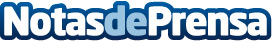 EL KIOSKO inicia su plan de expansión tras la integración con DIHME y abre un nuevo local en MadridEl plan de expansión del Grupo contempla la apertura de 9 locales más, lo que supondrá la creación de 150 puestos de trabajo directos y una demanda adicional en las empresas proveedoras de bienes y servicios de 7,4 millones de eurosDatos de contacto:Círculo de Comunicación910001948Nota de prensa publicada en: https://www.notasdeprensa.es/el-kiosko-inicia-su-plan-de-expansion-tras-la Categorias: Franquicias Finanzas Gastronomía Madrid Entretenimiento Restauración Recursos humanos Consumo http://www.notasdeprensa.es